PROCESY MAGAZYNOWE – I 4 TLTemat: Analiza ABC.Polecenie: Wykonaj analizę ABC wyrobów gotowych hurtowni MROŻONKI według wielkości wydań. Do celów analizy wykorzystaj sposób obliczeń podany w poprzednich materiałach.Praca na ocenę. Odpowiedzi proszę przesłać do nauczyciela przedmiotu do 08.05.2020r.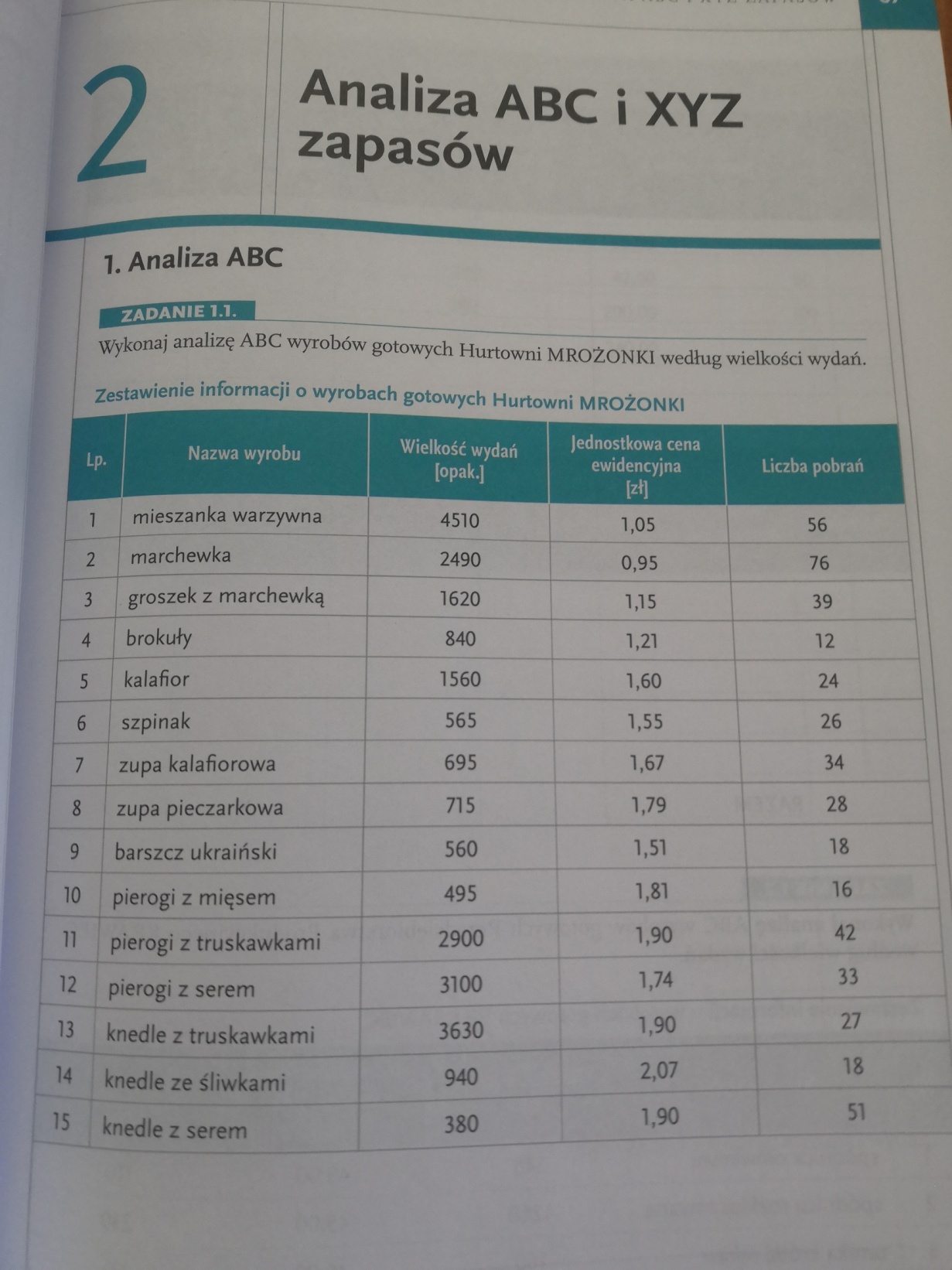 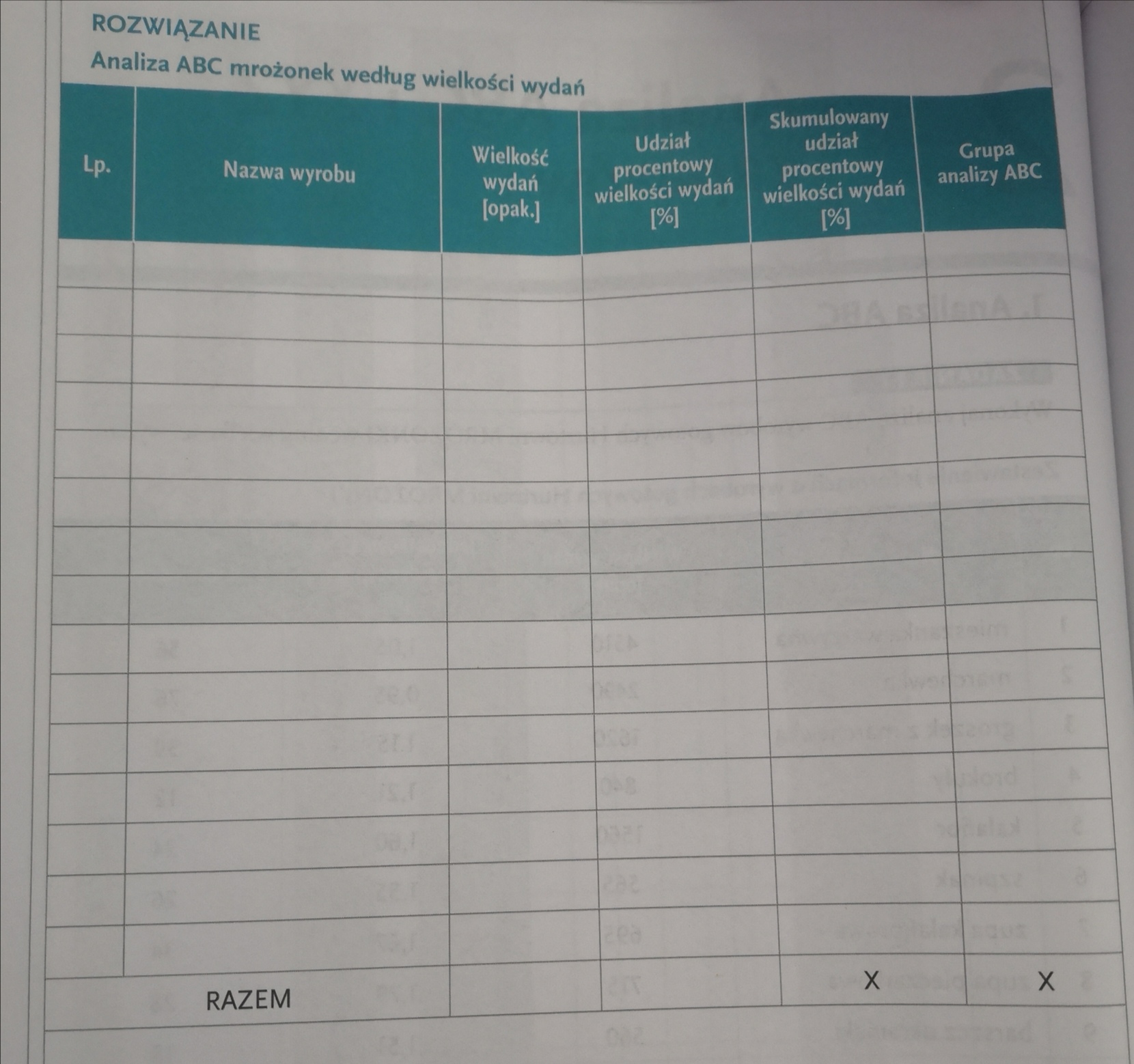 